ECO-ACTION FOR THE WEEKApril 16, 2021 – Actions for Our Own Dear Planet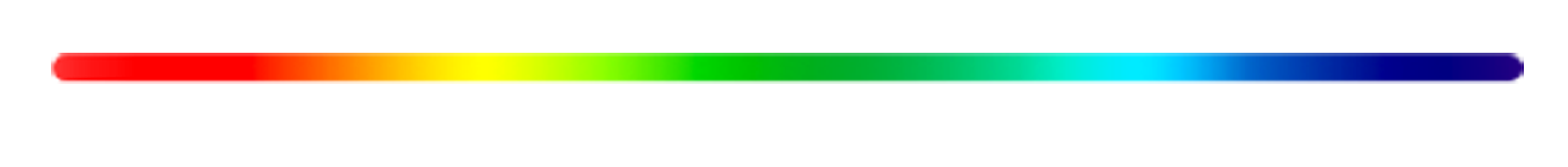 CELEBRATE our NATIVE AMERICAN HERITAGE, especially on Earth Day, April 22:In Braiding Sweetgrass read about Native Americans’ relationship with the sacred web of life on pages 121-127 — or any other chapter. How might Cornelia, whose anniversary of death is April 18, have felt about Kimmerer’s insights?Learn about, and from, the International Indigenous Youth Council. They integrate concerns for land, water, air, and Indigenous women who are at greater risk of violence when they live or work near fossil fuel projects. Note the poem by Joy Harju. Watch The Condor & The Eagle on Tuesday, April 20, 7:00 PM Eastern. This award-winning documentary follows four Indigenous leaders. Register for the film screening HERE.Ask your U.S. legislators to pass the Tribal Wildlife Corridors Act to sustain crucial habitat restoration on tribal lands: https://wildlandsnetwork.org/policy/wildlife-corridors-conservation-act.  Changing a few words makes your signature more valuable. Respect water and climate by not using plastic water bottles. Use thermoses — and good old-fashioned glasses! DELVING DEEPER: Consider using Land Acknowledgements (click to pdf)Click here to download this eco-action as a PDF document.